The impacts of global warming summary questions (read page 52-63 before you start)How are mitigation strategies different to adaptation strategies?Using examples, assess the extent to which mitigation is a better strategy to deal with climate change than adaptation.What strategies can individuals employ to cope with climate change? Arrange your answers under the side-heading of mitigation and adaptation strategies.Write the UNEP adaptation strategies in priority order for Bangladesh. How might your response be different for the UK?What advice might you give to the people of Tuvalu to cope with the impacts of climate change?Outline the content of the Kyoto Protocol.Explain why the Kyoto Protocol has not succeeded in significantly reducing greenhouse gas emissions in all countries.Explain how pressure from consumers might persuade an energy company or a supermarket to ‘go green’.What are the consequences of ‘doing nothing’ in the face of climate change on food production, health care?Evaluate whether the USA has a better national policy on climate change compared to the UK.What would you suggest China should do to reduce its carbon emissions?Outline the EU Emission Trading Scheme and the associated criticisms of the scheme.What is a carbon footprint and how is it measured?What action has London taken to reduce carbon dioxide emissions?What action is taking place in Abu Dhabi to reduce carbon dioxide emissions?Name a ‘climate crusader’ and describe the activities they have carried out to keep climate change in the news. Some will drive ‘green’ cars like the Toyota shown below.Outline the different barriers which prevent action on climate change. A Toyota Prius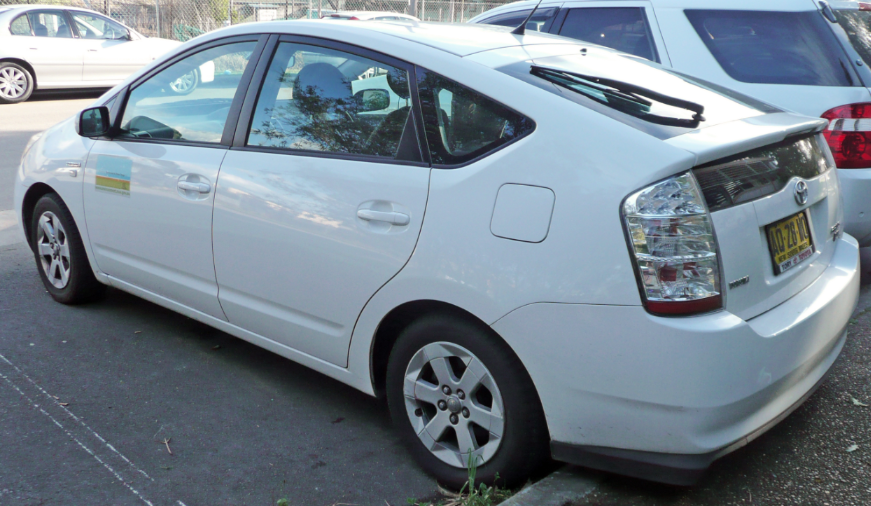 